Ditt viktigaste möteHur vill du att ditt barn 
ska komma ihåg dig 
om 20 år?Gruppträffar om föräldraskap
för föräldrar till barn 3-12 årFå saker är viktigare än relationen med våra barn. Idag vet vi att starka band mellan barn och föräldrar är den bästa grunden för en harmonisk uppväxt till trygga ochsjälvständiga individer som vuxna. Det är det ABC:s gruppträffar handlar om.Alla är vi experter på föräldraskapEgentligen krävs ingen forskning för att övertyga oss om att bra relationer med våra barn är viktiga. Det vet vi redan. Däremot är det inte alltid så självklart hur man åstadkommer det. De flesta föräldrar kan känna igen sig i vardagssituationer där relationerna sätts på prov. Hur skapar vi harmoni kring matbordet? Hur undviker vi stressiga situationer? Hur kan vi förebygga konflikter? Hur får vi mer tid till härligt umgänge med våra barn?En sak är säker. Ingen förälder är ensam om dessa funderingar.Värdefulla timmarABC består av fyra gruppträffar kring varsitt tema.Gruppträffarna leds av utbildade gruppledare och varje grupp har som mest 10 deltagare. Alla är föräldrar till barn i åldrarna 3-12 år. På träffarna tar vi del av både varandras erfarenheter och forskning. Lärdomar och insikter tar vi sedan med oss och praktiserar hemma, mellan träffarna.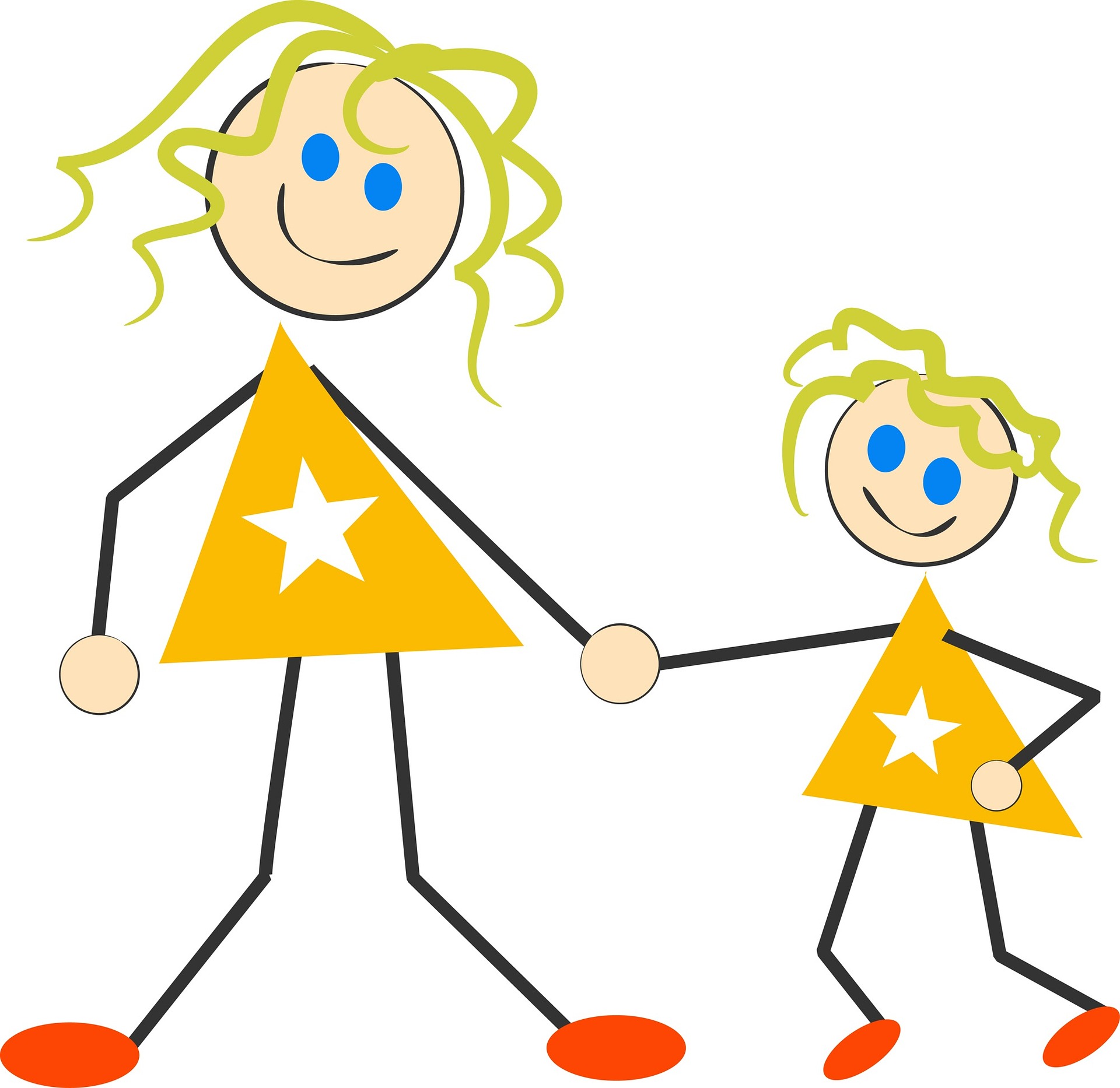 INNEHÅLLTräff 1 – VISA KÄRLEKHur gör vi för att våra nära relationer ska fungera?Diskussioner och enkla övningar kring att ha fokuspå det som fungerar.Träff 2 – VARA MEDHur påverkar vi varandra i det dagliga samspelet?Hur kan vi förebygga konikter med våra barn?Diskussioner och enkla övningar kring hurföräldrar och barn kan vara tillsammans.Träff 3 – VISA VÄGENHur kan man tillämpa ett lugnt föräldraskap?Hur påverkar stress föräldraskapet och hur kan ilskahanteras? Diskussioner och enkla övningar kringatt vara en förebild för sitt barn.Träff 4 – VÄLJA STRIDERHur kan tjat och skäll i familjen minskas?Vilka strider behöver vi ta och vilka kan väljas bort?Planering framåt med fokus på hur ABC kananvändas i vardagen.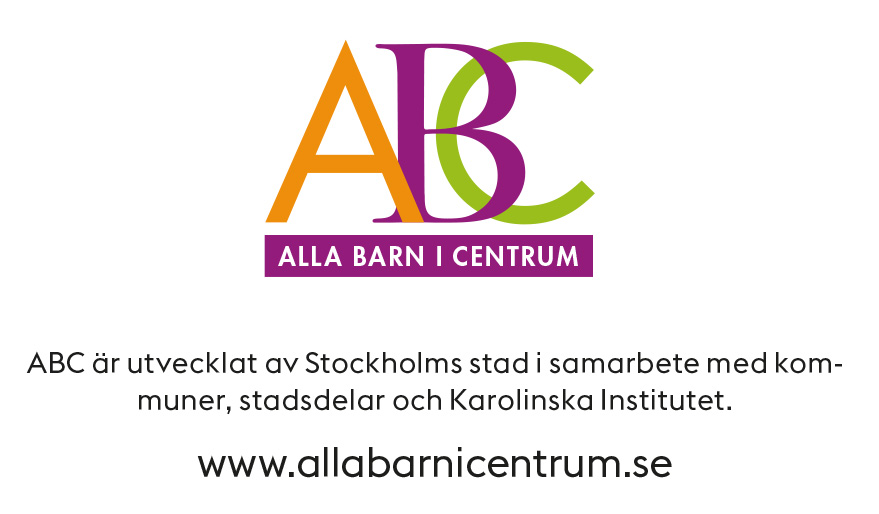 Vi vill ge våra barn de bästa föräldrar de kan få! 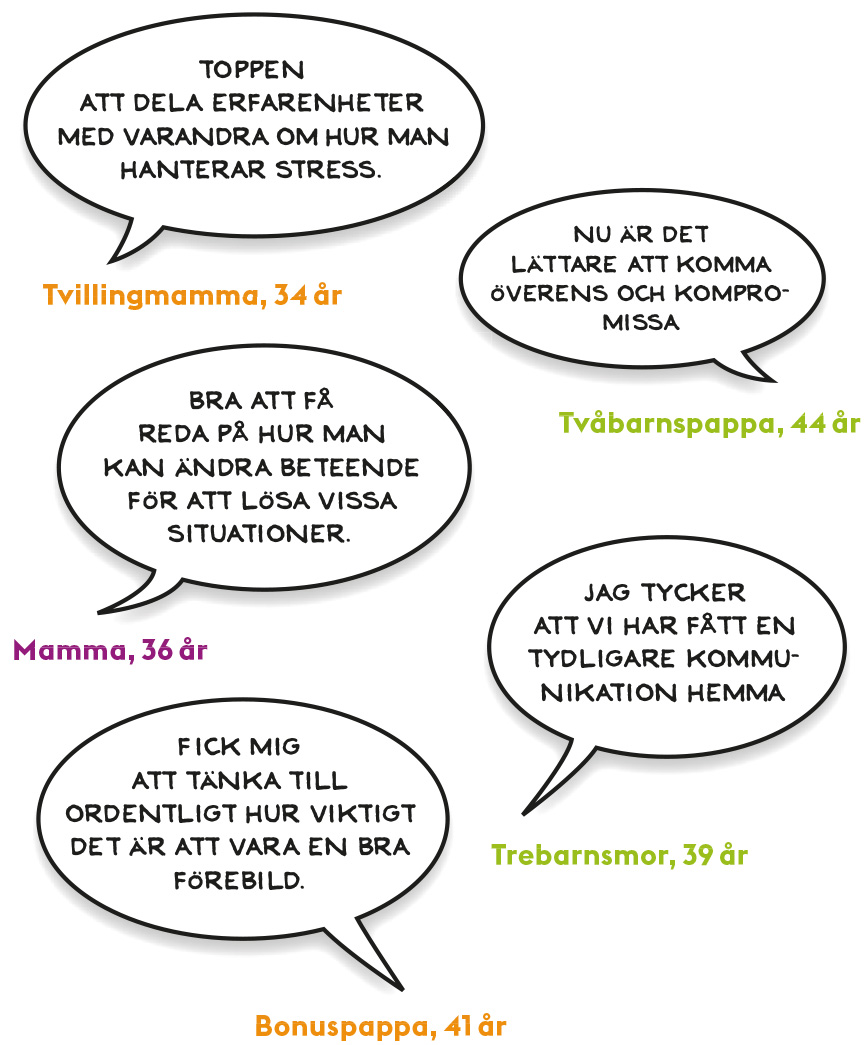 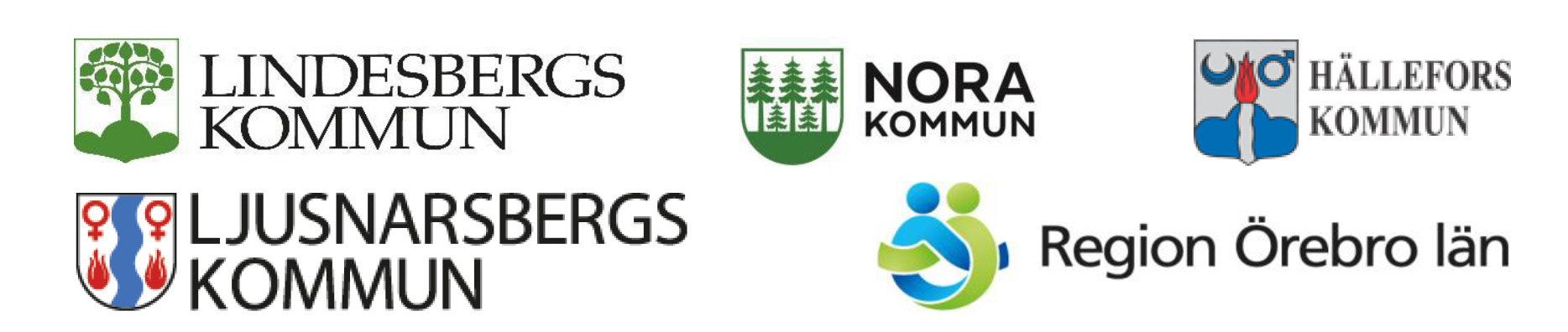 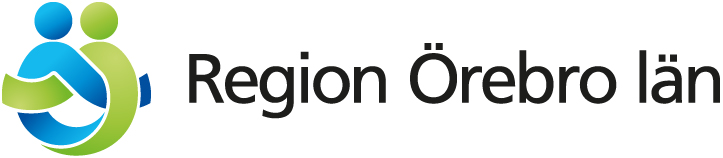 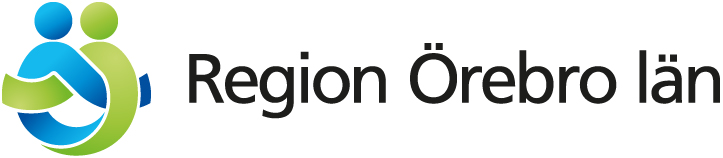 